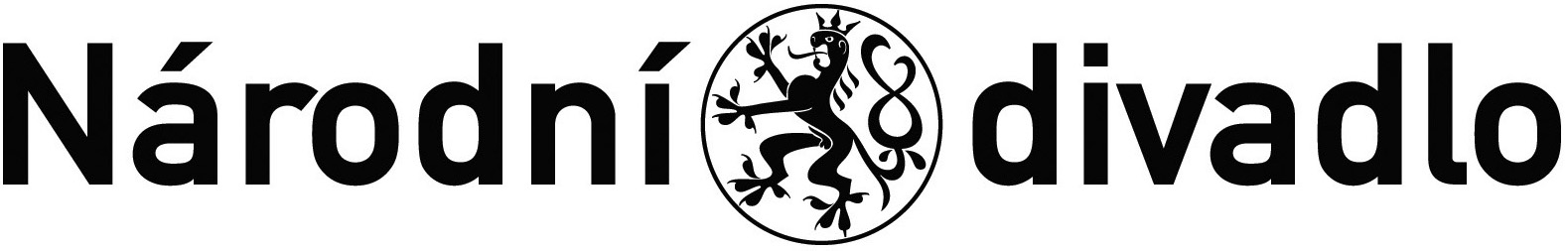 352/Ba/18/MŠI. Smluvní strany ObjednatelNárodní divadlo se sídlem Ostrovní 1, 112 30 Praha 1zastoupené: Filip Barankiewicz, umělecký šéf BaletuBankovní spojení: ČNBč. účtu: 2832011/0710IČ: 00023337DIČ: CZ00023337(dále jen objednatel)aZhotovitelTiskárna Polygraf s.r.o.se sídlem: Modřišice 156, 511 01 Turnovzastoupená: Daniel Vomáčka, jednatelBankovní spojení: KBč. účtu: 27-61 441 50 267/0100IČ: 25942824DIČ: CZ25942824(dále jen zhotovitel)uzavírají dnešního dne ve vzájemném konsenzu tutoSMLOUVU O DÍLOpodle ustanovení §  násl. zákona č. 89/2012 Sb., občanského zákoníku, ve znění pozdějších předpisů, (dále jen „občanský zákoník“)II. Předmět smlouvyPředmětem smlouvy je závazek zhotovitele provést na svůj náklad a nebezpečí pro objednatele dílo spočívající v tisku kalendáře Baletu 2019 dle bližší specifikace uvedené níže (dále i jen „dílo“).	Dále je předmětem smlouvy závazek objednatele dílo převzít a zaplatit zhotoviteli za provedení díla dle této smlouvy sjednanou cenu podle čl. V. smlouvy.Bližší specifikace předmětu díla:Nástěnný kalendář 420 x 297 mm  (A3, na šířku)Rozsah: 16 listu + kartonVazba: stříbrná twin v hlavě po delší straněBarevnost: listy: 16x 4/0 CMYKKarton: bez potisku, nepřesahuje formát kalendářeListy: 200g KM + 1/0 tiskový lak, 1/0 drip-off efekt UV lakem na 16 listechKarton: 600g skládačková lepenka bílo - bíláNáklad: 3000 ksBalení: skupinovéDoprava: PrahaZhotovitel byl vybrán objednavatelem v zadávacím řízení na veřejnou zakázku Tisk kalendáře. Číslo zakázky: T004/18V/00010740.III. Místo plnění 1.	Národní divadlo, Ostrovní 1, Praha 1.(dále také jen „pracoviště“)IV. Doba plnění díla Zhotovitel se zavazuje předat objednateli dílo do 20 dnů od podpisu smlouvy.V. Cena za dílo 1.	Cena díla podle této smlouvy byla stanovena dohodou smluvních stran na podkladě cenové nabídky zhotovitele jako cena smluvní ve výši:Cena celkem bez DPH: 118.980,-DPH v %: 21Částka DPH: 24.986,-Cena celkem včetně DPH: 143.966,-Tato cena je cenou maximální, tedy nejvýše přípustnou a obsahuje veškeré náklady zhotovitele spojené s dílem (vč. Dopravy na místo plnění). Smluvní strany se dohodly, že v případě provádění díla po částech, zhotovitel není oprávněn požadovat během provádění díla přiměřenou část odměny. Smluvní strany tedy vyloučily uplatnění § 2610 odst.  § 2611 občanského zákoníku. Smluvní strany vyloučily užití § 2620 odst. 2 občanského zákoníku. Zhotovitel tak není oprávněn žádat soud o zvýšení ceny díla v případě, že nastane zcela mimořádná nepředvídatelná okolnost, která by dokončení díla značně stěžovala.VI. Záruky za jakost díla a dodávekZhotovitel se zavazuje zajistit dodávku díla v provedení a kvalitě obvyklé pro dané materiály. Takové plnění se považuje za řádné.V případě porušení tohoto závazku má objednatel právo na slevu ve výši 10 % z ceny.VII. Způsob úhrady, fakturaceÚhrada za dílo do výše smluvní ceny bude objednatelem provedena po provedení díla, tj. po dokončení díla, jeho předání objednateli a příp. odstranění vad. Cena za dílo nebude splatná do doby, dokud nebudou zhotovitelem odstraněny všechny případné vady díla či nedodělky, tzn., že nebude řádně provedeno.Splatnost ceny za dílo se sjednává 14 dnů od data doručení faktury objednateli. Za okamžik uhrazení ceny za dílo se považuje datum, kdy byla předmětná částka odepsána z účtu objednatele.Faktura bude mít náležitosti daňového dokladu bez uvedení výše daně (na faktuře bude uvedena pouze sazba daně z přidané hodnoty) a bude obsahovat sdělení, že výši daně je povinen doplnit a přiznat objednatel v souladu s § 92a zákona č. 235/2004 Sb., o DPH, v platném znění.VIII. Smluvní pokuta, sankceV případě nedodržení termínu dokončení a předání díla je zhotovitel povinen uhradit objednateli smluvní pokutu ve výši 10.000,- Kč za každý den prodlení.V případě neodstranění reklamovaných vad do 10ti pracovních dnů ode dne nahlášení konkrétní vady je zhotovitel povinen uhradit objednateli smluvní pokutu ve výši 10.000,- Kč za každou reklamovanou vadu a den prodlení. Zhotovitel je povinen zahájit práce za účelem odstranění vad v záruční době do 48 h. od doby nahlášení vady objednatelem.4.	V případě, že zhotovitel nezahájí práce za účelem odstranění vad v záruční době do 48h. od doby nahlášení vady objednatelem, je zhotovitel povinen uhradit objednateli smluvní pokutu ve výši 1.000,- Kč za každou reklamovanou vadu a den prodlení.5.	Zhotovitel se zavazuje odstranit vady a nedodělky díla do 10ti pracovních dnů od data nahlášení vady objednatelem. 6.	Bude-li objednatel v prodlení s úhradou ceny díla, bude zhotovitel účtovat úrok z prodlení ve výši stanovené platnými právními předpisy z dlužné částky za každý i započatý den prodlení.7.	Zaplacením smluvní pokuty a úroku z prodlení není dotčeno právo oprávněné strany 
na náhradu škody vzniklé v příčinné souvislosti s porušením smluvní povinnosti, za jejíž nedodržení jsou smluvní pokuta nebo úrok z prodlení vymáhány a účtovány; tímto tedy strany vylučují použití ustanovení § 2050 občanského zákoníku.IX. Další ujednáníSmluvní strany jsou povinny se vzájemně informovat o všech okolnostech důležitých pro řádné a včasné provedení díla a poskytovat si nezbytnou součinnostObjednatel se zavazuje poskytnout zhotoviteli všechny nezbytné podklady pro provedení díla.Zhotovitel je povinen objednatele neprodleně informovat o jakýchkoliv okolnostech, které mohou ohrozit provedení díla.Zhotovitel se zavazuje nezveřejnit veškeré informace zjištěné při plnění této smlouvy, a to i po skončení smlouvy.Tiskové podklady zůstávají ve vlastnictví objednatele a zhotovitel je povinen je objednateli na vyžádání vrátit.Pro odstoupení od smlouvy platí příslušná ustanovení občanského zákoníku, stejně tak, zanikne-li závazek provést dílo. Přitom se rozlišuje, zda závazek nebo odstoupení od smlouvy vzniklo z důvodů na straně objednatele nebo zhotovitele. Odstoupení musí být písemné a je účinné dnem jeho doručení druhé smluvní straně.Objednatel je oprávněn od této smlouvy odstoupit zejména z následujících důvodů:Zhotovitel bude v prodlení s prováděním nebo dokončením díla podle této Smlouvy po dobu delší než 3 kalendářních dnů a k nápravě nedojde ani v přiměřené dodatečné lhůtě uvedené v písemné výzvě objednatele k nápravě, která nesmí být kratší než 3 kalendářní dny ode dne, kdy zhotovitel tuto výzvu od objednatele obdrží,Zhotovitel bude provádět dílo v rozporu s touto smlouvou a nezjedná nápravu, ačkoliv byl Zhotovitel na toto své chování nebo porušování povinností Objednatelem písemně upozorněn a vyzván ke zjednání nápravy, Zhotovitel provedl dílo vadně a jedná se o podstatné porušení smlouvyOdstoupení od smlouvy se nedotýká práva na zaplacení smluvní pokuty nebo úroku z prodlení, pokud již dospěl, ani práva na náhradu škody vzniklé z porušení smluvní povinnosti.Plní-li zhotovitel pomocí jiné osoby, odpovídá tak, jako by plnil sám.X. Závěrečná ustanoveníJakékoli dohody stran jsou závazné pouze tehdy, jsou-li uvedeny v této smlouvě nebo jejím event. dodatku. Změny této smlouvy je možno provést pouze písemnou formou jako její dodatek odsouhlasený oběma smluvními stranami.Smluvní strany tímto vylučují pro použití § 1740 odst. 3 občanského zákoníku, který stanoví, že smlouva je uzavřena i tehdy, kdy nedojde k úplné shodě projevů vůle smluvních stran.Ke sjednání dodatků k této smlouvě jsou oprávněné osoby uvedené v čl. I. této smlouvy, nebo osoby jimi zmocněné, či je zastupující. Tato smlouva se vyhotovuje ve dvou výtiscích s platností originálu, z nichž po jednom potvrzeném obdrží každá smluvní strana. Tato smlouva nabývá platnosti dnem jejího podpisu oběma smluvními stranami a účinnosti dnem jejího uveřejnění v registru smluv dle zákona č. 340/2015 Sb.  Práva a povinnosti smluvních stran vyplývající z této smlouvy se řídí občanským zákoníkem  není-li v této smlouvě stanoveno jinak.Obě smluvní strany prohlašují, že smlouvu přečetly, s jejím obsahem souhlasí a na důkaz toho připojují své podpisy.V Turnově dne	V Praze dne……………………………………	…………………………………Tiskárna Polygraf, s.r.o.	Národní divadloDaniel Vomáčka, jednatel			    Filip Barankiewicz, umělecký šéf Baletu